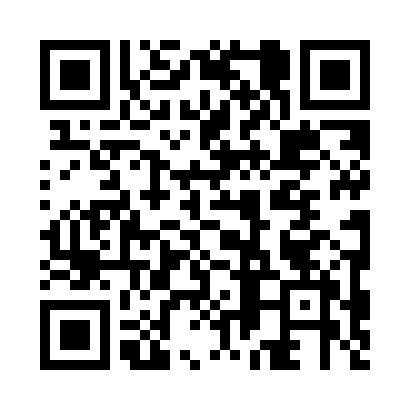 Prayer times for Torrados, PortugalMon 1 Apr 2024 - Tue 30 Apr 2024High Latitude Method: Angle Based RulePrayer Calculation Method: Muslim World LeagueAsar Calculation Method: HanafiPrayer times provided by https://www.salahtimes.comDateDayFajrSunriseDhuhrAsrMaghribIsha1Mon5:407:151:376:067:599:282Tue5:387:141:366:078:009:293Wed5:377:121:366:088:019:314Thu5:357:101:366:098:029:325Fri5:337:091:356:098:039:336Sat5:317:071:356:108:049:357Sun5:297:061:356:118:059:368Mon5:277:041:356:118:069:379Tue5:257:021:346:128:079:3910Wed5:237:011:346:138:089:4011Thu5:216:591:346:148:099:4112Fri5:196:571:346:148:109:4313Sat5:176:561:336:158:119:4414Sun5:156:541:336:168:139:4615Mon5:136:531:336:168:149:4716Tue5:116:511:336:178:159:4917Wed5:096:501:326:188:169:5018Thu5:076:481:326:188:179:5119Fri5:066:471:326:198:189:5320Sat5:046:451:326:198:199:5421Sun5:026:441:326:208:209:5622Mon5:006:421:316:218:219:5723Tue4:586:411:316:218:229:5924Wed4:566:391:316:228:2310:0025Thu4:546:381:316:238:2410:0226Fri4:526:361:316:238:2510:0327Sat4:506:351:316:248:2710:0528Sun4:486:341:306:258:2810:0629Mon4:476:321:306:258:2910:0830Tue4:456:311:306:268:3010:09